http://www.nocti.org/nccrs.cfm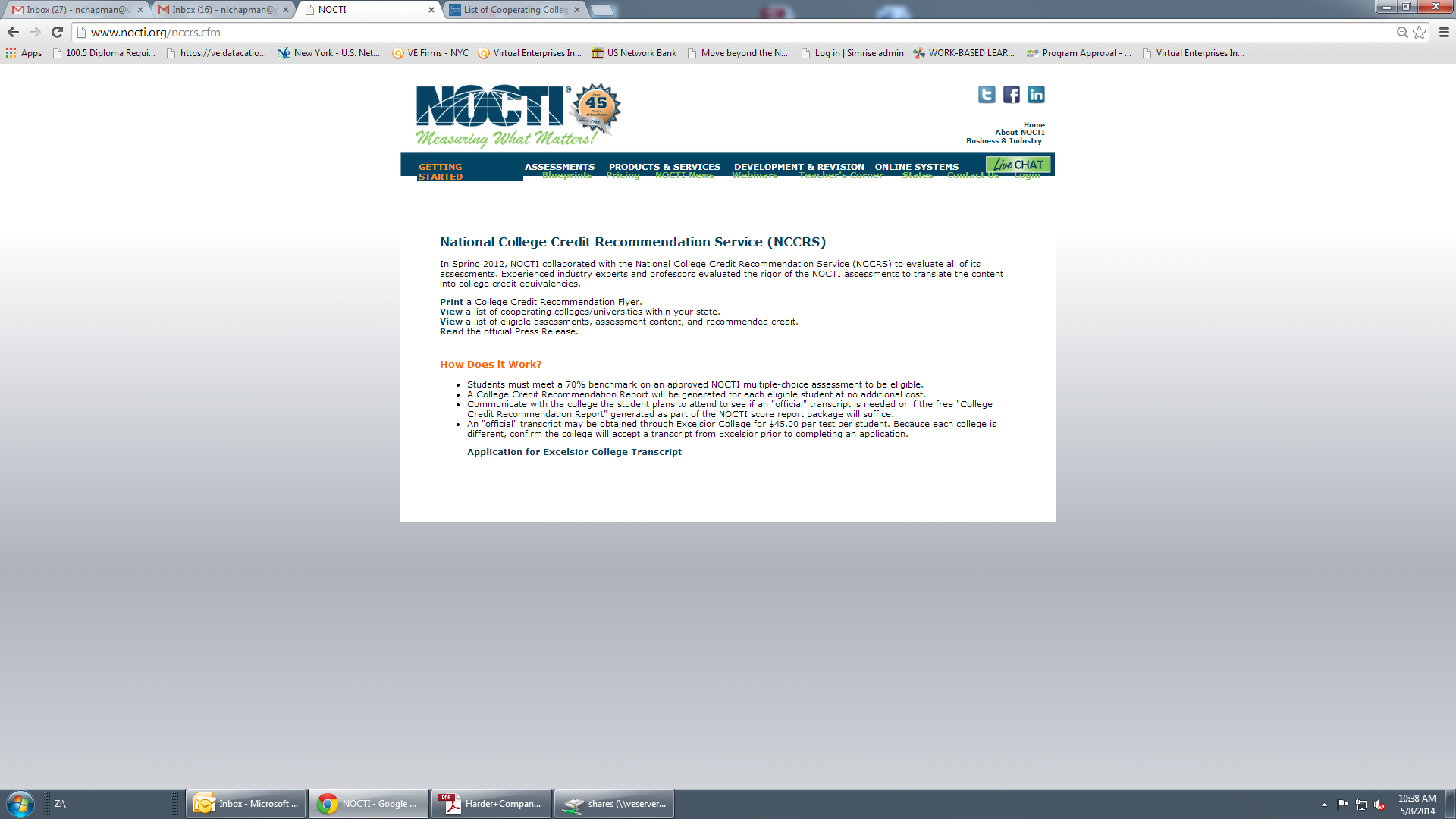 Virtual Enterprises (7975)Location: NOCTI proctored test centers throughout the United States.
Length: Varies.
Dates: September 2010 – Present.
Performance Component:  Employment Application Process (47%) and Prepare an Annual Personal Budge (53%). 
Instruction:  NOCTI exams assess an individual’s end-of-program knowledge and skills in an online proctored proficiency examination format.  In addition, some programs administer a performance component test to assess application of skills.
Credit recommendation: In the lower division baccalaureate/associate degree category, 3 semester hours in Applied Business (3/14).  NOTE: An additional 1-2 credits may be awarded based on successful completion of the Performance Component when given in conjunction with the written proficiency examination.